Pesterzsébet, 2021. december 5.Kreisz János, lelkészA nagy találkozásLectio: Lukács 1; 39-45„Fölkelvén pedig Mária azokban a napokban, nagy sietséggel méne a hegységbe, Júdának városába; És beméne Zakariásnak házába, és köszönté Erzsébetet. És lőn, mikor hallotta Erzsébet Mária köszöntését, a magzat repese az ő méhében; és betelék Erzsébet Szent Lélekkel; És fennszóval kiálta, mondván:Áldott vagy te az asszonyok között, és áldott a te méhednek gyümölcse. És honnét van ez nékem, hogy az én Uramnak anyja jön én hozzám? Mert ímé, mihelyt a te köszöntésednek szava füleimbe hatolt, a magzat örvendezéssel kezde repesni az én méhemben. És boldog az, a ki hitt; mert beteljesednek azok, a miket az Úr néki mondott.”Alapige: Lukács 1; 45„És boldog az, a ki hitt; mert beteljesednek azok, a miket az Úr néki mondott.”Kedves Testvérek! Úgy gondolom, hogy tényszerű igazság; találkozások közepette éljük életünket. Nem igazán telik el úgy nap, hogy ne találkoznánk valakivel, vagy valakikkel. Legyen szó a szűk családunkról, akikkel gyakran, szinte napi rendszereséggel találkozunk, vagy éppen barátokról/ismerősökről, akikkel ugyan nem napi szinten, de időnként találkozunk. A másik emberrel való találkozás, a közösségi lét, elengedhetetlen része az életünknek, és embermivoltunkra nézve is fontos, hiszen azt olvassuk, hogy: „Nem jó az embernek egyedül lenni.” Éppen ezért fontosak a találkozások. Emellett pedig, a másik emberrel való találkozás az, ami sokszor rádöbbent minket a másik iránt való szeretetünkre. Biztosan neked is volt már olyan, (én ezt kárpátaljai barátaim kapcsán szoktam átélni) hogy ha valakivel nem találkoztál már egy jó ideje, és végre újra látjátok egymást, rádöbbensz, hogy mennyire nagyon szereted azt a másik embert. Ezért is fontosak a találkozások!Kedves testvérek! A Lukács evangéliumából imént felolvasott történet, egy találkozás történetét írja le. Négy személy különleges találkozója ez. A Krisztushordozó Mária, az ő távoli rokona Erzsébet, és a majdani útkészítő, Keresztelő János találkozása ez. Nézzük mi történt, ezen az egyáltalán nem hétköznapi találkozón! Két asszonyról van itt szó. Pontosabban egy idősödő asszonyról és egy fiatal lányról, aki még csak menyasszony. Az idősebb: Erzsébet, az ország déli részén lakik, Júdea hegységében, és élete nagy bánata az, hogy nem született gyermekük. Már le is mondtak róla, hiszen férjével együtt mindketten idősek. Amikor azonban a férje, aki pap volt, egy alkalommal a jeruzsálemi templomban végezte szolgálatát, Isten egy angyalon keresztül azt üzente neki, hogy fiuk fog születni, akit Jánosnak nevezzenek. Ő ezt hitte is, nem is. Felesége hittel elfogadta, és Erzsébet asszony idős fejjel valóban terhes lett, és várta elsőszülött gyermekét, a későbbi Keresztelő Jánost. A hatodik hónapban volt, amikor egyszer váratlan látogatója érkezett: egy távoli rokona, Mária, az ország távoli részéről, az északon fekvő Názáretből.Miért jött vajon ilyen szokatlan időben, szokatlan módon, egyedül – gondolhatta Erzsébet? Hamarosan megtudta, de nem Máriától, mert Mária még szóhoz sem jutott, amikor Erzsébet betelt Szentlélekkel, a magzat megmozdult a méhében, és ő maga is csodálkozott, hogy milyen különös kijelentést mondott. Fennszóval kiáltott, és ezt mondta: „Áldott vagy te az asszonyok között, és áldott a te méhednek gyümölcse! És honnét van ez nekem, hogy az én Uramnak anyja jön énhozzám? Mert mihelyt a te köszöntésedet meghallottam, a magzat örvendezni kezdett az én méhemben. És boldog, aki hitt, mert beteljesednek azok, amiket az Úr néki mondott.”Remélem mindannyian érezzük, hogy ez egy nagyon különleges történet. Különleges mindenképpen azért, mert nem egy szokványos párbeszéddel kezdődik. Azt várná az ember, hogy két hölgy, akik ráadásul rokonok, feltehetően rég látták egymást, összeölelkeznek, Mária megkérdezi, hogy tényleg terhes vagy? Aztán egymás szavába vágva mesélik azokat a dolgokat, ami velük az elmúlt időszakban történt. – Ahogyan a hölgyek általában ezt teszik. – De itt mégis egy teljesen más „beszélgetés kezdődik.” Mária illedelmesen köszön, Erzsébet pedig válaszul magasztalni kezdi az Istent, és Úrnak, Urának nevezi Mária méhének gyümölcsét. Nem az a szokványos válasz, hogy „légy üdvözölve, kerülj beljebb”. Mária a köszönésre, és Istent dicsőítő rövid himnuszt kap válaszul. Kedves testvérek, logikusnak tűnik feltenni a kérdést, hogy honnan tudta Erzsébet azt, hogy Mária várandós? Hiszen néhány verssel korábban azt olvassuk, hogy Gábriel arkangyal megjelenik Máriának, elmondja neki az örömhírt, hogy „A Szentlélek száll te reád, és a Magasságosnak ereje árnyékoz meg téged; azért a mi születik is szentnek hivatik, Isten Fiának.” Utána pedig megmondja neki, hogy Erzsébet is terhes, és már a hatodik hónapban van. Közvetlen ezután pedig azt olvassuk, hogy „Fölkelvén pedig Mária azokban a napokban, nagy sietséggel méne a hegységbe, Júdának városába; És beméne Zakariásnak házába, és köszönté Erzsébetet.” Körülbelül 1 heti járóföldre laktak egymástól. Mária maximum 2-3 hetes terhes, tehát külső jele még nem lehetett a várandósságnak. Honnan tudja Erzsébet, hogy Mária áldott állapotban van? Ilyen erő lett volna Mária köszöntésében? Vagy csak régen látta őt és így akarta köszönteni szeretett rokonát? Nyilvánvalóan nem. Kedves testvérek, úgy gondolom ezt a fajta bizonyságtételt, ami itt Erzsébet száján elhangzott, Krisztus közelsége szüli. Olyan ez, mint amikor az ajándékozott megérzi az Ajándékozó közelségét és gazdagságát. Erzsébet életébe, házába belépett egy Krisztushordozó ember. Ilyenkor pedig, amikor ennyire közel jön valakihez Krisztus, akkor valami nagy dolog történik. A mindenható Isten közelsége megragadja az ember szívét, lelkét és szinte szétfeszíti belülről az a különös mennyei öröm, aminek a kifejeződését Erzsébet himnuszában olvashatjuk. Kedves testvérek, nem győzöm eléggé hangsúlyozni, hogy Erzsébet nem tudta, hogy Mária kit hord a szíve alatt. Egyáltalán azt sem tudta, hogy várandós. Ha tudta volna, hogy Mária gyermeket vár, úgy gondolom akkor sem érdekelte volna, hiszen az ő életében nagy csoda történt, idős asszonyként gyermeket vár! Nem hiszem, hogy bármi mással foglalkozott volna. De amikor Mária belépett, szíve alatt Krisztussal, és köszöntötte őt, akkor megérezte, hogy Krisztus most egészen közel jött őhozzá. És ezt erősítette a szíve alatt hordozott János repesése. Először mozdult meg Jézus előtt – a későbbi útkészítője!Kedves testvérek, ma pontosan ugyanígy történik Krisztus életmentő munkája. Ha örök életet nyert ember vagy, akkor gondolj vissza! Kik voltak a te életedben ezek a „Krisztushordozó” emberek? Ki, vagy kik voltak azok az életedben, akik „hordozták” Krisztus? Adj értük hálát az Istennek! Azokért, akik „vitték” tehozzád is Krisztust. Mert így van ez, Krisztus olyan embereket keres magának, akik aztán viszik Őt tovább másokhoz. Krisztus „szájakat” keres, akik hirdetik az Ő Igéjét. „Kezeket” keres, akik alázatosan segítenek másoknak, akik építik az Ő országát. Krisztus „lábakat” keres, akik elviszik az örömhírt a „föld végső határáig.” Olyanokat keres magának, akik hálából Neki szolgálva mozdítható, Benne hívő emberek. Kedves Testvérek, ebben a történetben Mária tulajdonképpen a „prototípusa” a Krisztushordozó embernek. Viszi Jézust a másik emberhez, és ezen kívül semmit nem tesz! Nem olvassuk, hogy prédikálásba kezdene, vagy elmesélné az angyallal való találkozást, semmit nem tesz! Krisztust odaviszi Erzsébethez, köszön és semmi mást nem tesz. Azt jelenti ez kedves testvérek, hogy nem Mária a lényeg. Nem az a lényeg, amit ő hozzáfűzne a történtekhez. Krisztus a lényeg! Ő kell, hogy a középpontban legyen. Mária „csupán” a Krisztushordozó. Ilyen embereket keres és gyűjt maga köré Krisztus. Akik tudják magukról, hogy nem ők a fontosak. Olyan ez kicsit, mint a lelkészen a palást. Elfed, eltakar, hogy nem én vagyok a lényeg! Takarjon is el, mert nem a hordozó, hanem Krisztus a lényeg! És akkor Erzsébet méhében repesni kezd az útkészítő Keresztelő János, Erzsébet pedig betelik Szentlélekkel. Kedves Testvérek, aki már megszentelt szívű ember, az pontosan érti, hogy mi történik most. Amikor Jézus közelsége, az Ő szentsége, az Ő Szentlelke tölt el, akkor mindig Krisztusról való bizonyságtétel következik! Figyeljünk most Erzsébet bizonyságtételére! „És fennszóval kiálta, mondván: Áldott vagy te az asszonyok között, és áldott a te méhednek gyümölcse. És honnét van ez nékem, hogy az én Uramnak anyja jön én hozzám? Mert ímé, mihelyt a te köszöntésednek szava füleimbe hatolt, a magzat örvendezéssel kezde repesni az én méhemben. És boldog az, a ki hitt; mert beteljesednek azok, a miket az Úr néki mondott.” Ízlelgessük egy kicsit ezt a bizonyságtételt! Kedves testvérek, még mielőtt belemennénk, szeretettel bíztatok mindenkit arra, hogy olvassatok bizonyságtételeket! Azért, mert ezek mind olyankor születnek, amikor az ember közel van Krisztushoz. És olvasva, hallgatva ezeket a megélt csodákat, minél többet érthetünk, láthatunk meg Krisztus irántunk való végtelen szeretetéből. Nézz körbe itt a templomban, bátran lépj oda a hitben előtted járóhoz, hogy mesélje el az ő történetét! Csak gazdagodni fogsz általa! Na de nézzük Erzsébet bizonyságtételét! Így kezdődik, hogy Erzsébet „fennszóval kiálta…” Nem furcsa ez? Hiszen csak ketten vannak ott. Mi szükség arra, hogy hangosan, szinte kiabálva kezdi el Erzsébet a bizonyságtételt? Úgy gondolom, hogy nincs ebben semmi furcsaság és különösség. Azért kezdi fennszóval dicsőíteni az Istent, mert szinte túlcsordul belőle az, amit megérzett. Valami olyan ragadta meg az ő szívét és lelkét, amit korábban soha nem érzett. Úgy gondolom, hogy ebben a lelki állapotban az lenne a különös, ha csöndben mondaná el, nem pedig ujjongva, hangos szóval. Erzsébetből túlcsordulnak a szavak. „Áldott vagy te az asszonyok között és áldott a te méhednek gyümölcse...” Kedves testvérek, ez a mondat, hogy Áldott vagy te az asszonyok között és áldott a te méhednek gyümölcse – egy óriási megerősítő pecsét Mária számára is. Erzsébet szinte szó szerint visszaidézi azt, amit Gábriel arkangyal kijelentett Máriának. Ugyanaz a kérdés, mint amit korábban feltettünk. Honnan tudta ezt Erzsébet? Nagy titokra irányul ez a kérdés, és csak levetett saruval merem mondani azt, amit ezen kérdés kapcsán megértettem. A Szentlélekkel betöltekezett ember nem mondhat mást, mint amiről az Ige beszél. Ezért lehetséges az, hogy egymástól teljesen függetlenül Gábriel és Erzsébet elmondja ugyanazt. Mert a Szentlélekkel betöltekezett ember Igét mond, Igét idéz. Ha volt már olyan az életedben, amit az Igében így olvasunk, hogy „és betelék Erzsébet Szent Lélekkel” akkor emlékezned kell arra, hogy nem tudsz mást mondani, csak Igét.Ezután így folytatja Erzsébet: „És honnét van ez nékem, hogy az én Uramnak anyja jön én hozzám? Mert ímé, mihelyt a te köszöntésednek szava füleimbe hatolt, a magzat örvendezéssel kezde repesni az én méhemben.” Hit gyullad Erzsébet szívében, hiszen már Urának szólítja azt, akit még nem is látott. Úgy eszembe jutott az, amit így olvasunk János evangéliumában: „Boldogok, akik nem látnak és hisznek!” Erzsébet szíve már itt, Jézusé lett. Lehetetlen nem látni ebben a tamási mondatot: „Én Uram, és én Istenem!”És végül így zárja Erzsébet a bizonyságtételét: „És boldog az, a ki hitt; mert beteljesednek azok, a miket az Úr néki mondott.” Mi is az az ígéret, amit Erzsébet hordozott az ő szívében? Mi volt Erzsébet ígérete? Az, hogy születendő gyermeke, János az Úr előtt fog járni. Az útkészítője lesz a Messiásnak. Tudja már, hogy mindez be fog teljesedni, hiszen a gyermek repes a szíve alatt. Tudja, hogy beteljesedik mindaz, amit Isten felőle, neki kijelentett. Kedves testvérek, egy bizonyságtételnek mindig ez a végkicsengése. Hogy rádöbbenek arra, hogy beteljesedik mindaz, amit az Úristen felőlem kijelentett. Még ha egy ideig kétségem is volt felőle, most már megingathatatlanul hiszem. „Mert boldog az, aki hitt!” Kedves testvérek, van egy „ősígéret” amit az ember kapott. Egy olyan ígéret, aminek a következménye minden emberre áll. Ez az ígéret a paradicsomban hangzott el. Ez úgy hangzik, hogy az asszony magva a kígyó fejére fog taposni. Ez az ígéret beteljesedett a nagypénteki kereszten, amikor Jézus meghalt a mi bűneinkért. Amikor ez az ígéret valósággá válik az életünkben, tehát újjászületünk és megtérünk, akkor kezdjük el látni magunk körül azt, hogy minden beteljesedik, amit az Úr nekünk mondott. Hogy minden igaz volt, még az is, amit nem hittünk volna! Mert valóban úgy van, ahogyan a próféta mondja: „Mert te vagy az Isten, és a te beszéded igazság…”Kedves testvérek, biztos vagyok benne, hogy Erzsébet hátralévő élete gyökeresen megváltozott ezután a találkozás után. Dicsőség legyen az Istennek érette! Nekünk azonban, akik itt vagyunk, van egy óriási „előnyünk” Erzsébethez képest. Erzsébet nem tudta azt, hogy ki közeledik felé, mi azonban tudjuk! Erzsébet – érthető módon – nem tudott készülni a Krisztussal való találkozásra. Mi ellenben készülődhetünk a Megváltónkkal való találkozásra. Ezt jelenti adventben élni! Készülődhetünk a karácsonyra és az úrvacsorára! Itt lehet találkozni Krisztussal! Hiszen Ő maga jelentette ki, hogy ahol ketten vagy hárman az Ő nevében összegyűlünk, Ő ott van. Hihetjük hát, hogy Krisztus itt van. Lehet vele találkozni! Hogyan készülődhetünk erre a csodálatos, életváltoztató, életet megújító találkozásra? Drága testvér, egy dolgot megtehetsz! Készülj úgy erre a találkozásra, hogy vedd elő az Igéket, amiket eddig kaptál. Vedd elő azokat, amiket egy nyári táborban, vagy egy születésnap alkalmával húztál vagy kaptál! Vedd elő a konfirmációs Igédet. Gondolkodj rajta! Ezeket mind neked, rólad jelentette ki az Isten. Olvasd az Igét, imádkozz felette, hogy Uram, mit szeretnél, hogy cselekedjem? Így készülhetsz „jól” a Krisztussal való csodálatos találkozásra, hogy azután te is Krisztushordozó emberként vidd az örömhírt a többi embernek.Kedves testvérek, befejezem azzal, hogy kívánom azt, hogy ne legyen senki ebben a templomban, akinek egyszer sem nyílik meg a szája egy csodálatos bizonyságtételre. A találkozó készen áll, az áldott Vendég csak rád vár, rajtad múlik, hogy fogadod-e. Ne félj Őt beengedni! Ámen!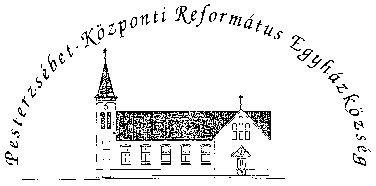 Pesterzsébet-Központi Református Egyházközség1204 Budapest, Ady E. u. 81.Tel/Fax: 283-0029www.pkre.hu   1893-2021